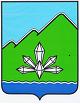 ГЛАВА  ДАЛЬНЕГОРСКОГО ГОРОДСКОГО ОКРУГАПРИМОРСКОГО КРАЯПОСТАНОВЛЕНИЕ24 июля 2015 г.                             г. Дальнегорск                                 № 8-пгОб утверждении местных нормативов градостроительного проектированияДальнегорского городского округаВ целях обеспечения благоприятных условий жизнедеятельности человека, руководствуясь пунктами 4, 6 статьи 24 Градостроительного кодекса Российской Федерации, статьёй 4 Федерального закона от 29.12.2004  № 191-ФЗ «О введении в действие Градостроительного кодекса Российской Федерации», Федеральным законом от 6 октября 2003 года № 131–ФЗ «Об общих принципах организации местного самоуправления в Российской Федерации», Уставом Дальнегорского городского округаПОСТАНОВЛЯЮ:1. Утвердить местные нормативы градостроительного проектирования Дальнегорского городского округа (прилагается).2. Контроль исполнения данного постановления возложить на первого заместителя главы администрации Дальнегорского городского округа.3. Настоящее постановление подлежит опубликованию в газете «Трудовое слово» и  размещению на официальном интернет-сайте Дальнегорского городского округа.Глава Дальнегорского городского округа                                                                                        И.В. Сахута                                        